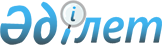 О внесении изменения в решение Шахтинского городского маслихата от 9 апреля 2015 года № 1115/33 "Об утверждении Правил оказания социальной помощи, установления размеров и определения перечня отдельных категорий нуждающихся граждан"
					
			Утративший силу
			
			
		
					Решение Шахтинского городского маслихата Карагандинской области от 28 июля 2022 года № 163/15. Зарегистрировано в Министерстве юстиции Республики Казахстан 2 августа 2022 года № 28991. Утратило силу решением Шахтинского городского маслихата Карагандинской области от 19 сентября 2023 года № 276/5
      Сноска. Утратило cилу решением Шахтинского городского маслихата Карагандинской области от 19.09.2023 № 276/5 (вводится в действие по истечении десяти календарных дней после дня его первого официального опубликования).
      Шахтинский городской маслихат РЕШИЛ:
      1. Внести в решение Шахтинского городского маслихата "Об утверждении Правил оказания социальной помощи, установления размеров и определения перечня отдельных категорий нуждающихся граждан" от 9 апреля 2015 года № 1115/33 (зарегистрировано в Реестре государственной регистрации нормативных правовых актов за № 3182), следующее изменение:
      в Правилах оказания социальной помощи, установления размеров и определения перечня отдельных категорий нуждающихся граждан, утвержденных указанным решением:
      пункт 14 исключить.
      2. Настоящее решение вводится в действие по истечении десяти календарных дней после дня его первого официального опубликования.
					© 2012. РГП на ПХВ «Институт законодательства и правовой информации Республики Казахстан» Министерства юстиции Республики Казахстан
				
      Секретарь Шахтинского городского маслихата

Ж. Мамерханова
